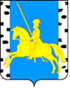 АДМИНИСТРАЦИЯБЕРЕЗОВСКОГО МУНИЦИПАЛЬНОГО РАЙОНАКРАСНОЯРСКОГО КРАЯРАСПОРЯЖЕНИЕ  13.12.2023 г. 	                       пгт. Березовка			                  № 211-р Об утверждении комплексной программы «Профилактика безнадзорности               и правонарушений несовершеннолетних на территории Березовского района на 2024-2026 года»В соответствии с Законом Красноярского края от 26.12.2006 № 21-5589                 «О наделении органом местного самоуправления муниципальных районов                  и городских округов края государственными полномочиями по созданию                и обеспечению деятельности комиссией по делам несовершеннолетних                     и защите их прав», руководствуясь Уставом Березовского района	1. Утвердить комплексную программу «Профилактика безнадзорности и правонарушений несовершеннолетних на территории Березовского района на 2024-2026 года» согласно приложению к настоящему распоряжению.	2. Распоряжение администрации Березовского района от 15.12.2020              № 181-р «Об утверждении комплексной программы «Профилактика безнадзорности и правонарушений несовершеннолетних на территории Березовского района» признать утратившим силу.	3. Контроль за исполнением распоряжения возложить на заместителя главы района по социальным вопросам С.Г. Мерц.	4. Опубликовать распоряжение на официальном сайте Березовского муниципального района berezovskij-mo-r04.gosweb.gosuslugi.ru/. 	5. Распоряжение вступает в силу со дня подписания.Исполняющий полномочияГлавы района                                                                         А.И. Крестьянинов                                            Комплексная программа «Профилактика безнадзорности и правонарушений несовершеннолетних на территории Березовского района на 2024-2026 годы»1. Общие положения1.1. Комплексная программа профилактики безнадзорности 
и правонарушений несовершеннолетних на территории Березовского района (далее - Программа) является документом стратегического планирования на территории Березовского района в сфере профилактики безнадзорности                     и правонарушений несовершеннолетних, содержащий комплекс взаимосвязанных мероприятий, разработанный с целью повышения эффективности деятельности органов и учреждений системы профилактики безнадзорности и правонарушений несовершеннолетних Березовского района (далее – система профилактики, субъекты профилактики, органы                    и учреждения системы профилактики) при реализации полномочий, определенных Федеральным законом от 24.06.1999 № 120-ФЗ «Об основах системы профилактики безнадзорности и правонарушений несовершеннолетних» (далее - Федеральный закон № 120-ФЗ), Законом Красноярского края от 31.10.2002 № 4-608 «О системе профилактики безнадзорности и правонарушений несовершеннолетних» (далее – Закон края № 4-608), иными нормативными правовыми актами, принятыми в целях профилактики безнадзорности и правонарушений несовершеннолетних, защиты их прав.1.2. Ответственными за реализацию мероприятий Программы являются субъекты системы профилактики безнадзорности и правонарушений несовершеннолетних Березовского района, на которые возлагается координация деятельности подведомственных органов и учреждений системы профилактики при реализации программных мероприятий:муниципальный отдел образования администрации Березовского района;муниципальный отдел культуры администрации Березовского района;отдел опеки и попечительства над несовершеннолетними администрации Березовского района;БМАУ спортивный центр «Резерв»;МБУ ДО «Березовская спортивная школа»;МБУ Молодежный центр «Созвездие».Также в реализации Программы принимают участие краевые органы                                    и учреждения системы профилактики безнадзорности и правонарушений несовершеннолетних:Березовский филиал КГАПОУ «Емельяновский дорожно-строительный техникум»;КГБОУ «Березовская школа»;КГБУЗ «Березовская районная больница»;КГБУ СО КЦСОН «Березовский»;КГКУ «Центр занятости населения Березовского района»;ТО КГКУ «Управление социальной защиты населения» по Березовскому району;КГКУ для детей-сирот и детей, оставшихся без попечения родителей «Есауловский детский дом»;Уполномоченный по правам ребенка в Красноярском крае                                по Березовскому району;МО МВД России «Березовский»;ОУУПиПДН МО МВД России «Березовский»;Березовский межмуниципальный филиал ФКУ ГУФСИН России                                        по Красноярскому краю;ОНДиПР по Березовскому району и Манскому району УНДиПР                    ГУ МЧС России по Красноярскому краю.В реализации мероприятий Программы могут принимать участие иные органы и организации в порядке и пределах, установленных Федеральным законом от 24.06.1999 № 120-ФЗ «Об основах системы профилактики безнадзорности и правонарушений несовершеннолетних», Законом края 
от 31.10.2002 № 4-608 «О системе профилактики безнадзорности 
и правонарушений несовершеннолетних».1.3. Комиссия по делам несовершеннолетних и защите их прав Березовского района (далее – Комиссия) в соответствии с задачами                           и функциями, определенными постановлением администрации Березовского района от 16.06.2014 № 945 «Об утверждении Положения о комиссии по делам несовершеннолетних и защите их прав при администрации Березовского района» осуществляет организационные, аналитические функции в ходе реализации Программы.Достижение показателей результативности Программы оценивается на основе данных мониторинга по итогам полугодия и года, проводимого Комиссией.Исполнители, соисполнители мероприятий Программы по итогам полугодия до 10-го числа второго месяца, следующего за отчетным периодом, и по итогам года до 1 февраля очередного финансового года направляют в Комиссию информацию о выполнении программных мероприятий, исполнителями, соисполнителями которых они являются,                  а также о достигнутых, в соответствии с установленными показателями результативности реализации мероприятий Программы, результатах.1.4. Контроль и ответственность за своевременность исполнения программных мероприятий, достоверность отчетных сведений возлагается на исполнителей, соисполнителей мероприятий Программы.1.5. Комиссия по итогам года готовит сводный отчет по исполнению мероприятий Программы в целях оценки эффективности реализации мероприятий Программы и достижения установленных показателей результативности и, при необходимости, принимает дополнительные меры координации в сфере профилактики безнадзорности и правонарушений несовершеннолетних.2. Состояние профилактики безнадзорности и правонарушений несовершеннолетних в Березовском районе и постановка проблемы2.1. Для решения задач в сфере профилактики безнадзорности                           и правонарушений несовершеннолетних задействованы ресурсные возможности всех субъектов системы профилактики, осуществляющих непосредственно работу с несовершеннолетними и их родителями в рамках компетенции, установленной главой 2 Федерального закона № 120-ФЗ.Принимаемые субъектами профилактики Березовского района комплексные меры организационного и практического характера способствовали сохранению положительных тенденций в области подростковой преступности.Так в 2023 году на территории Березовского района 3 несовершеннолетними (АППГ – 5) совершено 2 преступления (АППГ - 4), из которых – 1 (АППГ – 1) преступление совершено в группе, жителями города Сосновоборска. Снижение составило 50%.На территории Березовского района 7 (АППГ - 8) малолетними совершено 6 (АППГ - 7) общественно опасных деяний (далее - ООД). В отношении несовершеннолетних в 2023 было совершено 1 (АППГ- 2) насильственное преступление.Несовершеннолетними было совершенно 13 (АППГ - 17) самовольных уходов, совершенных 19 (АППГ - 26) несовершеннолетними, из которых неоднократно (два и более раз) самовольных уходов совершено не было. Зарегистрировано 5 (АППГ – 8) факта самовольных уходов – 10 (АППГ – 14) несовершеннолетними из государственных учреждений, 8 (АППГ – 9) самовольных уходов, совершенных – 8 (АППГ – 9) несовершеннолетними из семей.В течение 2022 года субъектами системы профилактики индивидуальная профилактическая работа осуществлялась в отношении 213 (в 2021 - 372) несовершеннолетних.На начало 2023 года зарегистрировано 3 несовершеннолетних, находящихся в социально опасном положении и 3 семей (в которых проживают 7 несовершеннолетних), находящихся в социально опасном положении.В целом, в течение 2022 года, при координирующей роли комиссии по делам несовершеннолетних и защите их прав, субъектами системы профилактики проводилась комплексная индивидуальная профилактическая работа с 14 несовершеннолетними, находящимися в социально опасном положении, из которых в отношении 13 прекращена индивидуальная профилактическая работа, из них 8 – по причине улучшения ситуации.2.2. Одним из приоритетов государственной политики в области защиты прав ребёнка является защита детей от факторов, негативно влияющих на их физическое, интеллектуальное, психическое, духовное          и нравственное развитие, приводящих к совершению правонарушений несовершеннолетними либо в их отношении. Основными направлениями профилактической работы являются организация досуга и занятости несовершеннолетних, формирование здорового образа жизни и законопослушного поведения несовершеннолетних, профилактика деструктивного поведения.В целях координации и организации комплексных мер по обеспечению прав детей на отдых, оздоровление и занятость, безопасности для их жизни                и здоровья детей, профилактике травматизма и гибели детей в летний период 2023 года Комиссией во взаимодействии с субъектами системы профилактики были разработаны и приняты на заседании комиссии (постановление комиссии 18.05.2023 № 153) дополнительные меры, направленные, в том числе на максимально возможный охват любыми организованными формами отдыха и занятости всех несовершеннолетних.Законом края от 07.07.2022 № 3-932 были внесены изменения в статью 11 Закона края № 4-608, в соответствии с которыми муниципальные комиссии наделены полномочием по координации проведения органами субъектами системы профилактики индивидуальной профилактической работы в отношении семей, в которых несовершеннолетние проживают                    с лицами, имеющими судимость за совершение особо тяжких преступлений против жизни, здоровья, половой свободы личности либо за совершение преступлений против половой неприкосновенности несовершеннолетних.В связи с чем, Комиссией был утвержден «Порядок межведомственного взаимодействия и организации индивидуальной профилактической работы с семьями, в которых несовершеннолетние проживают с лицами, имеющими судимость за совершение особо тяжких преступлений против жизни, здоровья, половой свободы личности, либо за совершение преступлений против половой неприкосновенности несовершеннолетних на территории Березовского района» (постановление комиссии от 25.07.2023 № 274).По итогам 2023 года в Комиссию не поступала информация                             о проживании в семьях лиц, имеющих судимость за совершение особо тяжких преступлений против жизни, здоровья, половой свободы личности, либо за совершение преступлений против половой неприкосновенности несовершеннолетних.В крае развитие медиативных технологий в работе                                              с несовершеннолетними является одним из приоритетных направлений деятельности краевой системы ранней профилактики подростковой преступности, общественно опасных деяний, совершаемых несовершеннолетними. Медиация, медиативные технологии – это социально значимый инструмент, направленный на предупреждение возникновения конфликтов, на разрешение разногласий, на создание безопасной среды для жизнедеятельности и социализации детей и подростков.В целях оказания помощи обучающимся, родителям и педагогам                                   в конструктивном разрешении конфликтных ситуаций во всех школах Березовского района созданы службы медиации.Помимо образовательных организаций службы медиации действуют             в КГБУ СО «КЦСОН «Березовский», а также КГКУ для детей-сирот и детей, оставшихся без попечения родителей «Есауловский детский дом».В целях организации эффективного межведомственного взаимодействия служб медиации с Комиссией в 2022 году на очередном заседании принят «Порядок межведомственного взаимодействия комиссии и служб примирения и школьной медиации по реализации медиативных (восстановительных) технологий, осуществляющих свою деятельность на территории Березовского района, в отношении несовершеннолетних» (постановление Комиссии от 18.01.2022 № 6).2.3. Несмотря на отдельные положительные тенденции в сфере профилактики безнадзорности и правонарушений несовершеннолетних, требуется приложить дополнительные усилия, направленные 
на ее совершенствование, включающие комплекс социальных, правовых, психолого-педагогических, медико-социальных, воспитательных, в том числе правовоспитательных, и иных мер, направленных на выявление и устранение причин и условий, способствующих правонарушениям и антиобщественным действиям несовершеннолетних. Указанные меры должны быть направлены на раннее предупреждение и коррекцию девиантного поведения детей                     и подростков с учетом современных научных методов, ресурсов                                 и возможностей, а также должны осуществляться в совокупности                              с индивидуальной профилактической работой с несовершеннолетними                      и семьями, находящимися в социально опасном положении.3. Цель и задачи Программы, ожидаемые результаты реализации Программы3.1.	Целью Программы является повышение эффективности функционирования системы профилактики безнадзорности                                      и правонарушений несовершеннолетних, их асоциального, антиобщественного и противоправного поведения, формирование единых подходов к межведомственному взаимодействию субъектов системы профилактики, вовлечение несовершеннолетних, состоящих на различных видах учета в организованные формы досуга, а также мероприятия, организуемые некоммерческими социально ориентированными организациями, всероссийскими движениями и организациями детей              и молодежи, организация системы психологического просвещения и работы по закреплению общественных наставников за несовершеннолетними, повышение качества проводимой органами и учреждениями системы профилактики индивидуальной профилактической работы.3.2.	Достижение поставленной цели осуществляется посредством решения следующих задач:1) организация деятельности по вовлечению несовершеннолетних, состоящих на различных видах учета в органах и учреждениях системы профилактики безнадзорности и правонарушений несовершеннолетних,            в круглогодичные организованные формы досуга, а также мероприятий, организуемых некоммерческими социально ориентированными организациями, всероссийскими движениями и организациями детей                    и молодежи;2) организация и проведение информационно-просветительской работы с взрослым населением, несовершеннолетними, их родителями (законными представителями), общественностью, направленной на освещение деятельности в сфере профилактики безнадзорности и правонарушений несовершеннолетних, в том числе способов помощи несовершеннолетним, подвергшихся любым формам негативного воздействия и преступных посягательств и противодействию таким действиям. Разъяснение признаков деструктивного поведения несовершеннолетних, манипулятивного воздействия на детей;3) организация работы по недопущению оказания негативного информационного влияния на несовершеннолетних, вовлечению несовершеннолетних в деятельность радикальных, асоциальных, аутоагрессивных сообществ, профилактики суицидального поведения             и информационной безопасности в молодёжной среде;4) координация деятельности органов и учреждений системы профилактики безнадзорности и правонарушений несовершеннолетних, повышение эффективности межведомственной профилактической деятельности;5) повышение профессионального уровня специалистов органов                       и учреждений системы профилактики с учётом новых вызовов современной среды.3.3. Ожидаемые результаты реализации Программы и контрольные показатели:4. Мероприятия Программы* Участие в мероприятиях носит рекомендательный характер.Приложение к распоряжению администрации Березовского района от 13.12.2023 г. № 211-р № п/пНаименование 
контрольного показателяЕд. изм.2024 год2024 год2025 год2026 год№ п/пНаименование 
контрольного показателяЕд. изм.целевое значениецелевое значениецелевое значениецелевое значениеДоля несовершеннолетних, совершивших преступления, административные правонарушения и иные антиобщественные действия в период проведения с ними различными органами и учреждениями системы профилактики безнадзорности и правонарушений несовершеннолетних индивидуальной профилактической работы, в общей численности несовершеннолетних, в отношении которых органами и учреждениями системы профилактики безнадзорности и правонарушений несовершеннолетних проводилась индивидуальная профилактическая работа%не более 5не более 5не более 5не более 5Доля несовершеннолетних, с которыми повторно была организована индивидуальная профилактическая работа, в общей численности несовершеннолетних, в отношении которых органами и учреждениями системы профилактики прекращена индивидуальная профилактическая работа в связи с улучшением ситуации%не более 3,0не более 3,0не более 3,0не более 3,0Доля несовершеннолетних в возрасте от 14 до 17 лет, совершивших преступления, в общей численности несовершеннолетних в возрасте от 14 до 17 лет%не более 1,0не более 1,0не более 1,0не более 1,0Доля несовершеннолетних, повторно совершивших преступление, в общем количестве несовершеннолетних, совершивших преступления%не более 25,0не более 25,0не более 25,0не более 25,0Доля несовершеннолетних в возрасте от 7 до 17 лет, 
в отношении которых органами и учреждениями системы профилактики безнадзорности и правонарушений несовершеннолетних проводилась индивидуальная профилактическая работа, охваченных дополнительным образованием, спортом, иными организованными формами досуга, оздоровления и занятости, от общей численности несовершеннолетних в возрасте от 7 до 17 лет, в отношении которых органами и учреждениями системы профилактики проводилась индивидуальная профилактическая работа%не менее 95,0не менее 95,0не менее 95,0не менее 95,0Доля несовершеннолетних, совершивших самовольные уходы из социальных учреждений, в общей численности несовершеннолетних, находящихся в социальных учреждениях%не более 11,0не более 11,0не более 11,0не более 11,0Доля несовершеннолетних в возрасте от 14 до 18 лет, находящихся в социально опасном положении, временно трудоустроенных в свободное от учёбы время, от общего числа занятых несовершеннолетних граждан данной категории, обратившихся в государственную службу занятости населения в целях поиска подходящей работы %не менее 95,0не менее 95,5не менее 95,5не менее 95,0№ п/пМероприятиеИсполнители (соисполнители)Сроки реализации (годы)Планируемый результат№ п/пМероприятиеИсполнители (соисполнители)Сроки реализации (годы)Планируемый результат12345Задача 1. Организация деятельности по вовлечению несовершеннолетних, состоящих на различных видах учёта в органах и учреждениях системы профилактики безнадзорности и правонарушений несовершеннолетних, в круглогодичные организованные формы досуга, а также мероприятий, организуемых некоммерческими социально ориентированными организациями, всероссийскими движениями и организациями детей и молодёжиЗадача 1. Организация деятельности по вовлечению несовершеннолетних, состоящих на различных видах учёта в органах и учреждениях системы профилактики безнадзорности и правонарушений несовершеннолетних, в круглогодичные организованные формы досуга, а также мероприятий, организуемых некоммерческими социально ориентированными организациями, всероссийскими движениями и организациями детей и молодёжиЗадача 1. Организация деятельности по вовлечению несовершеннолетних, состоящих на различных видах учёта в органах и учреждениях системы профилактики безнадзорности и правонарушений несовершеннолетних, в круглогодичные организованные формы досуга, а также мероприятий, организуемых некоммерческими социально ориентированными организациями, всероссийскими движениями и организациями детей и молодёжиЗадача 1. Организация деятельности по вовлечению несовершеннолетних, состоящих на различных видах учёта в органах и учреждениях системы профилактики безнадзорности и правонарушений несовершеннолетних, в круглогодичные организованные формы досуга, а также мероприятий, организуемых некоммерческими социально ориентированными организациями, всероссийскими движениями и организациями детей и молодёжиЗадача 1. Организация деятельности по вовлечению несовершеннолетних, состоящих на различных видах учёта в органах и учреждениях системы профилактики безнадзорности и правонарушений несовершеннолетних, в круглогодичные организованные формы досуга, а также мероприятий, организуемых некоммерческими социально ориентированными организациями, всероссийскими движениями и организациями детей и молодёжиВовлечение несовершеннолетних в социально значимую деятельность, в том числе мероприятия РДДМ «Движение первых». Обеспечение взаимодействия комиссий по делам несовершеннолетних и защите их прав Березовского района с советниками директоров по воспитанию образовательных организаций, с муниципальными координаторами системы патриотического воспитания в целях вовлечения несовершеннолетних, в том числе находящихся на различных видах учёта субъектов системы профилактики, в мероприятия РДДМ «Движение первых»Комиссия по делам несовершеннолетних и защите их прав Березовского района;Муниципальный отдел образования администрации Березовского района;МБУ молодежный центр «Созвездие» Березовского района2024-2026 годыРеализация не менее 13 мероприятий ежегодно; вовлечение не менее 3100 обучающихся общеобразовательных учреждений и учреждений среднего профессионального образования, их родителей и законных представителей, наставников ежегодно.Занятость несовершеннолетних не менее 60%.Привлечение к участию в профильных сменах для несовершеннолетних, вступивших в конфликт с законом, и подростков с девиантным поведением, состоящих на профилактических учётах в органах системы профилактики безнадзорности и правонарушений несовершеннолетних Березовского района.Организовать постсопровождение обучающихся, участников профильной смены.Муниципальный отдел образования администрации Березовского района;МО МВД России «Березовский»;Березовский МФ ФКУ УИИ ГУФСИН России по Красноярскому краю;Аппарат комиссии по делам несовершеннолетних и защите их прав Березовского района 2024-2026 годыОрганизация участия в профильной смене. Предоставление результатов ИПР участников профильных смен через месяц, полугодие, год после посещения смены.Проведение и реализация физкультурных и спортивных мероприятий, направленных на профилактику безнадзорности и патриотическое воспитание несовершеннолетних.Муниципальный отдел образования администрации Березовского района;МБУ молодежный центр «Созвездие» Березовского района;КГКУ «Есауловский детский дом»;КГБОУ «Березовская школа»;Березовский филиал КГАПОУ «Емельяновский дорожно-строительный техникум»;Муниципальный отдел культуры администрации Березовского района;БМАУ «СЦ Резерв»;МБУ ДО «Березовская спортивная школа».2024-2026 годыПроведение ежегодно не менее 20 патриотических мероприятий, посвященных памятным датамРазвитие системы наставничества в работе с несовершеннолетними, в отношении которых органами и учреждениями системы профилактики безнадзорности и правонарушений проводится индивидуальная профилактическая работа, в том числе находящихся в социально опасном положении, через поддержку развития технологии наставничества и привлечение некоммерческих организаций, иных заинтересованных органов и учреждений, физических лиц к данной деятельности.Комиссия по делам несовершеннолетних и защите их прав Березовского района;Органы и учреждения системы профилактики2024-2026 годыЭффективное решение проблем детской безнадзорности, снижение уровня правонарушений и преступлений, совершаемых несовершеннолетними. Комплексная работа наставников с семьёй и детьми, выработка индивидуального подхода к несовершеннолетним с дальнейшей их профессиональной ориентацией.Организация временного трудоустройства несовершеннолетних граждан в возрасте от 14 до 18 лет в свободное от учёбы время.КГКУ «Центр занятости населения Березовского района»;МБУ молодежный центр «Созвездие» Березовского района;БМАУ «СЦ Резерв»2024-2026 годыТрудоустройство не менее 80% несовершеннолетних, находящихся в трудной жизненной ситуации или социально опасном положении.Профессиональное обучение несовершеннолетних граждан в возрасте от 16.до 18 лет, признанных в установленном порядке безработными.КГКУ «Центр занятости населения Березовского района»2024-2026 годыЕжегодно 100% от общей численности обратившихся за государственной услугой по профессиональному обучению.Организация профессиональной ориентации несовершеннолетних граждан в целях выбора сферы деятельности (профессии), трудоустройства, прохождения профессионального обучения и получения дополнительного профессионального образования.КГКУ «Центр занятости населения Березовского района»;Муниципальный отдел образования администрации Березовского района2024-2026 годыЕжегодно 90% несовершеннолетних граждан, принявших участие в профориентационных акциях.Содействие в трудоустройстве родителям, имеющим несовершеннолетних детей.КГКУ «Центр занятости населения Березовского района»;КГБУ СО КЦСОН «Березовский» (содействие в сборе документации, информирование и т.д.)2024-2026 годыЕжегодно не менее 35% трудоустроенных родителей, имеющих несовершеннолетних детей, от численности родителей, имеющих несовершеннолетних детей, обратившихся в целях поиска подходящей работы в отчетном периоде.Вовлечение несовершеннолетних, находящихся в социально опасном положении, в организованные формы досуга.Муниципальный отдел культуры администрации Березовского района;МБУ молодежный центр «Созвездие» Березовского района;БМАУ «СЦ Резерв»;МБУ ДО «Березовская спортивная школа».Максимальная досуговая занятость детей, подростков и молодежи; Занятость несовершеннолетних, находящихся в социально опасном положении, в организованные формы досуга.Повышение правовой грамотности несовершеннолетних и их родителей:- проведение Дней открытых дверей, организация «горячих линий»;- организация мероприятий, приуроченных к Всероссийскому дню правовой помощи детям.Органы и учреждения системы профилактики2024-2026 годыПринятие участия в мероприятиях, направленных на формирование правовой культуры, повышение информированности детей и родителей в области правового просвещения и воспитания, о правах ребенка и обязанностей родителей, содействие формированию социального здоровья семьи.Вовлечение учащихся в систему дополнительного образования.Муниципальный отдел образования администрации Березовского района; Муниципальный отдел культуры администрации Березовского района;КГБОУ «Березовская школа»;БМАУ «СЦ Резерв»;МБУ ДО «Березовская спортивная школа».2024-2026 годы100% занятость учащихся.Сокращение количества самовольных уходов и предупреждение правонарушений совершаемых несовершеннолетними и в их отношении.Реализация краевого инфраструктурного проекта «Территория инициативной молодежи «Юниор».МБУ молодежный центр «Созвездие» Березовского района2024-2026 годыОбеспечение участия не менее 15% от общего числа участников несовершеннолетних, состоящих на различных видах учёта субъектов системы профилактики безнадзорности и правонарушенийПроведение мероприятий антинаркотической направленности среди несовершеннолетних, посещающих организации (учреждения), реализующие дополнительные образовательные (общеразвивающие) программы спортивной подготовки.Муниципальный отдел культуры администрации Березовского района;КГБОУ «Березовская школа»;БМАУ «СЦ Резерв»;МБУ ДО «Березовская спортивная школа».2024-2026 годыЕжегодное проведение антинаркотических мероприятий (не менее 20 в год).Реализация мероприятий, направленных на развитие у обучающихся мотивации к познавательной, творческой деятельности и освоение социально одобряемых форм поведения:- Ежемесячные тематические часы.- Участие в общероссийском дне солидарности против терроризма.- Профилактические беседы: «Какой вред наносит здоровью несовершеннолетним употребление наркотиков, психотропных веществ, алкоголя и др. ПАВ».-Участие в межведомственной профилактической акции «Дети России» по противодействию распространения и употребления несовершеннолетними психоактивных веществ.- Реализация программы профилактики употребления ПАВ несовершеннолетними «Не навреди себе».- Часы общения по правовой культуре:«Знаешь ли ты свои права и обязанности?», «Отношения с родителями», «Семья в современном обществе», «Ознакомление учащихся с Законом Красноярского края и КоАП РФ .- Квест-игра «Правовой марафон», «Дети и закон», занятие  «Большие права маленького человека».- Разработка и распространение информационных буклетов.- Участие в районных спортивных соревнованиях, спортивных праздниках.- Участие несовершеннолетних общественно значимой деятельности.-Реализация групповой программы «Точка опоры» для подростков, испытывающих трудности социальной адаптации.- Реализация социально-педагогической программы Профилактика девиантного поведения среди несовершеннолетних «Не оступись!»Муниципальный отдел образования администрации Березовского района;КГБУ СО КЦСОН «Березовский»;КГБОУ «Березовская школа»;МО МВД России «Березовский».2024-2026 годыВовлечение в мероприятия обучающихся образовательных организацийПроведение акций «Безопасная среда для детей», «Остановим насилие против детей», «Помоги пойти учится», «Досуг».Субъекты системы профилактики2024-2026 годыПрофилактика детского и семейного неблагополучия, организация досуга несовершеннолетних, снижение числа семей и детей, находящихся в социально опасном положении. Формирование нетерпимости в обществе и публичного порицания фактов жестокого обращения к детям.Задача 2. Организация и проведение информационно-просветительской работы со взрослым населением, несовершеннолетними, их родителями (законными представителями), общественностью, направленной на освещение деятельности в сфере профилактики безнадзорности и правонарушений несовершеннолетних, в том числе способов помощи несовершеннолетним, подвергшихся любым формам негативного воздействия и преступных посягательств и противодействию таким действиям. Разъяснение признаков деструктивного поведения несовершеннолетних, манипулятивного воздействия на детейЗадача 2. Организация и проведение информационно-просветительской работы со взрослым населением, несовершеннолетними, их родителями (законными представителями), общественностью, направленной на освещение деятельности в сфере профилактики безнадзорности и правонарушений несовершеннолетних, в том числе способов помощи несовершеннолетним, подвергшихся любым формам негативного воздействия и преступных посягательств и противодействию таким действиям. Разъяснение признаков деструктивного поведения несовершеннолетних, манипулятивного воздействия на детейЗадача 2. Организация и проведение информационно-просветительской работы со взрослым населением, несовершеннолетними, их родителями (законными представителями), общественностью, направленной на освещение деятельности в сфере профилактики безнадзорности и правонарушений несовершеннолетних, в том числе способов помощи несовершеннолетним, подвергшихся любым формам негативного воздействия и преступных посягательств и противодействию таким действиям. Разъяснение признаков деструктивного поведения несовершеннолетних, манипулятивного воздействия на детейЗадача 2. Организация и проведение информационно-просветительской работы со взрослым населением, несовершеннолетними, их родителями (законными представителями), общественностью, направленной на освещение деятельности в сфере профилактики безнадзорности и правонарушений несовершеннолетних, в том числе способов помощи несовершеннолетним, подвергшихся любым формам негативного воздействия и преступных посягательств и противодействию таким действиям. Разъяснение признаков деструктивного поведения несовершеннолетних, манипулятивного воздействия на детейЗадача 2. Организация и проведение информационно-просветительской работы со взрослым населением, несовершеннолетними, их родителями (законными представителями), общественностью, направленной на освещение деятельности в сфере профилактики безнадзорности и правонарушений несовершеннолетних, в том числе способов помощи несовершеннолетним, подвергшихся любым формам негативного воздействия и преступных посягательств и противодействию таким действиям. Разъяснение признаков деструктивного поведения несовершеннолетних, манипулятивного воздействия на детейПроведение просветительской акции «Большое родительское собрание». Муниципальный отдел образования администрации Березовского района2024-2026 годыОсвещение родителям (законным представителям) особенностей возрастной психологии, общения с детьми с учетом их возрастного развития, реагирования на их тревожное поведение, норм поведения в обществе, разъяснение признаков деструктивного поведения несовершеннолетних, а также осведомленности о мерах государственной поддержки и ответственности за нарушение прав и законных интересов несовершеннолетних Организация психолого-педагогического сопровождения образовательного процесса в образовательных организациях, в том числе через работу психологических служб. Муниципальный отдел образования администрации Березовского района2024-2026 годыВзаимодействие педагогических работников с родителями (законными представителями) несовершеннолетних по вопросам профилактики аддиктивного, суицидального поведения несовершеннолетних, жестокого с ними обращения и насилия в семье. Просвещение педагогическими работниками образовательных организаций родителей (законных представителей) несовершеннолетних в области педагогики, детской психологии и возрастной физиологииПроведение «Декады правовых знаний».Муниципальный отдел образования администрации Березовского района2024-2026 годыФормирование у  несовершеннолетних: законопослушного поведения; противостояния манипулятивному воздействию; ответственности за совершение противоправных действий, в том числе участие в несанкционированных мероприятиях. Повышение уровня правовой культуры родителей (законных представителей).Реализация программы «Слагаемое счастливой семьи» для семей, находящихся в социально опасном положении, путём получения родителями базовых знаний по психологии, которые позволят своевременно и самостоятельно решать личностные проблемы, конфликтные ситуации в семье.КГБУ СО КЦСОН «Березовский»2024-2026 годыПовышение уровня родительской компетенции и ответственности. Участие в программе не менее 10 семей, находящихся в социально опасном положении, ежегодно.Реализация программы «Больше, чем кажется» направленная на профилактику семейного неблагополучия, психолого-педагогическую поддержку семей с детьми с учётом особенностей детско-родительских отношений и возрастной психологии детей, укрепление института семьи.КГБУ СО КЦСОН «Березовский»2024-2026 годыУчастие в программе не менее 30 семей ежегодно.Участие в ежегодной общероссийской информационной кампании по противодействию жестокому обращению с детьми, обеспечение деятельности детского «телефона доверия», подключённого к единому общероссийскому номеру 8-800-2000-122Органы и учреждения системы профилактики2024-2026 годыОбеспечение помощи несовершеннолетним, подвергшихся любым формам негативного воздействия и преступных посягательств и противодействию таким действиям.Участие в проведении в период с 17 апреля по 17 мая в ежегодной информационной кампании, посвящённой международному дню детского телефона доверия.Организация работы культурно-досуговых формирований (клубов, кружков) для детей до 14 лет.Муниципальный отдел культуры администрации Березовского района2024-2026 годыорганизация работы не менее 160 культурно-досуговых формирований (клубов, кружков) с числом участников не менее 1140 человекУчастие в ежегодной межведомственной акции «Остановим насилие против детей» по профилактике случаев жестокого обращения в отношении несовершеннолетних.КГБУ СО КЦСОН «Березовский»2024-2026 годыПроведение на территории Березовского района в период с 15 апреля по 30 апреля мероприятий по профилактике случаев жестокого обращения в отношении несовершеннолетних, ежегодноРеализация межведомственной акции «Вместе защитим наших детей».Органы и учреждения системы профилактики2024-2026 годыВыявление детского и семейного неблагополучия, сопряженного с насилием и жестоким обращением с детьмиРеализация программы «Радужное лето» по организации досуга и занятости несовершеннолетних в каникулярное время.КГБУ СО КЦСОН «Березовский»июль-август 2024-2026 годыВовлечение несовершеннолетних в досуговую деятельность в летний период с числом участников не менее 400 человек.Организация и проведение мероприятий, информационно-просветительской работы, направленной на популяризацию здорового образа жизни среди несовершеннолетних и их родителей.БМАУ «СЦ Резерв»;МБУ ДО «Березовская спортивная школа».2024-2026 годыСнижение уровня преступности и правонарушений среди несовершеннолетнихПроведение тематических родительских собраний в образовательных организациях, направленных на разъяснение родителям несовершеннолетних необходимости продумывания безопасного маршрута детей в образовательную организацию и домой, разговоров с детьми о правилах безопасного поведения несовершеннолетних на улице, в подъезде, в лифте, в общении с незнакомыми и малознакомыми людьми, в том числе в информационном пространстве.Муниципальный отдел образования администрации Березовского района;КГБОУ «Березовская школа»;Березовский филиал КГАПОУ «Емельяновский дорожно-строительный техникум»В начале учебного года, 2024-2026 годы Ежегодное проведение родительских собраний во всех классах общеобразовательных организацийПроведение занятий, тематических собраний по правовому просвещению и правовому информированию родителей и несовершеннолетних основам административного права, административной и уголовной ответственности за противоправные действия и преступления против личности, безопасном поведении несовершеннолетних на улице, в подъездах, в общении с незнакомыми и малознакомыми людьми. КГБУ СО КЦСОН «Березовский»2024-2026 годыУчастие не менее 150 несовершеннолетних, состоящих на профилактических учётах, в проводимых мероприятиях, ежегодноПроведение диагностических обследований (тестирование, опросы и другие формы) несовершеннолетних, с целью выявления несовершеннолетних, проявляющих агрессивное поведение в отношении окружающих. Использование результатов диагностических обследований при оказании психолого-педагогической помощи несовершеннолетним.КГБУ СО КЦСОН «Березовский»2024-2026 годыПовышение эффективности работы, направленной на формирование законопослушного поведения несовершеннолетних. Проведение диагностических обследований (тестирование, опросы и другие формы) несовершеннолетних, по выявлению факторов и признаков, свидетельствующих о совершении в отношении несовершеннолетних противоправных посягательств, насилия и (или) жестокого обращения, с использованием методических рекомендаций, составленных на основе существующих методик, рекомендованных к применению.КГБУ СО КЦСОН «Березовский»2024-2026 годыВыявление несовершеннолетних, имеющих признаки, свидетельствующие о совершении в отношении несовершеннолетних противоправных посягательств, насилия и (или) жестокого обращения. Организация психолого-педагогической помощи несовершеннолетним жертвам сексуального насилия, членам их семей.КГБУ СО КЦСОН «Березовский»2024-2026 годыОказание психолого-педагогической помощи несовершеннолетним, имеющим признаки сексуальной эксплуатации и (или) совершения сексуального насилия.Проведение разъяснительной работы с несовершеннолетними по правовым, духовно-нравственным аспектам взаимоотношений полов, в организациях, осуществляющих образовательную деятельность, и в организациях для детей-сирот и детей, оставшихся без попечения родителейМуниципальный отдел образования администрации Березовского района;КГБОУ «Березовская школа»;Березовский филиал КГАПОУ «Емельяновский дорожно-строительный техникум»КГКУ «Есауловский детский дом».2024-2026 годыЕжегодное проведение не менее двух тематических мероприятий в течение учебного года в 5-11 классах общеобразовательных организаций и всех курсов профессиональных образовательных организацийЗадача 3. Организация работы по недопущению оказания негативного информационного влияния на несовершеннолетних, вовлечению несовершеннолетних в деятельность радикальных, асоциальных, аутоагрессивных сообществ, профилактики суицидального поведения и информационной безопасности в молодёжной средеЗадача 3. Организация работы по недопущению оказания негативного информационного влияния на несовершеннолетних, вовлечению несовершеннолетних в деятельность радикальных, асоциальных, аутоагрессивных сообществ, профилактики суицидального поведения и информационной безопасности в молодёжной средеЗадача 3. Организация работы по недопущению оказания негативного информационного влияния на несовершеннолетних, вовлечению несовершеннолетних в деятельность радикальных, асоциальных, аутоагрессивных сообществ, профилактики суицидального поведения и информационной безопасности в молодёжной средеЗадача 3. Организация работы по недопущению оказания негативного информационного влияния на несовершеннолетних, вовлечению несовершеннолетних в деятельность радикальных, асоциальных, аутоагрессивных сообществ, профилактики суицидального поведения и информационной безопасности в молодёжной средеЗадача 3. Организация работы по недопущению оказания негативного информационного влияния на несовершеннолетних, вовлечению несовершеннолетних в деятельность радикальных, асоциальных, аутоагрессивных сообществ, профилактики суицидального поведения и информационной безопасности в молодёжной средеУчастие в проведении ежегодной акции «Единый урок по безопасности в сети Интернет».Муниципальный отдел образования администрации Березовского районаКГБОУ «Березовская школа»;Березовский филиал КГАПОУ «Емельяновский дорожно-строительный техникум»;КГКУ «Есауловский детский дом».2024-2026 годыРазвитие навыков безопасного использования несовершеннолетними сети Интернет. Просвещение родителей (законных представителей) в сфере информационной безопасности несовершеннолетнихПроведение цикла мероприятий по профилактике суицидального поведения несовершеннолетних.Органы и учреждения системы профилактики2024-2026 годыОтсутствие суицидальных действий несовершеннолетнимиПроведение социально-досуговых и тематических мероприятий по недопущению негативного информационного влияния на несовершеннолетних. КГБУ СО КЦСОН «Березовский».2024-2026 годыУчастие несовершеннолетних, состоящих на социальном обслуживании в КГБУ СО КЦСОН «Березовский», в проводимых мероприятиях, ежегодно.Проведение социально-досуговых и тематических мероприятий для несовершеннолетних, посвящённых Международному дню толерантности, Международному дню прав человека, Дню Конституции Российской Федерации, Международному дню родного языка, Дню солидарности в борьбе с терроризмом, а также мероприятий по профилактике случаев жестокого обращения в отношении граждан старшего поколения.органы и учреждения системы профилактики 2024-2026 годыУчастие не менее 150 несовершеннолетних, состоящих на профилактических учётах, в проводимых мероприятиях, ежегодноПроведение в образовательных организациях мероприятий по предупреждению фактов вовлечения несовершеннолетних в группы суицидальной, экстремистской направленности посредством сети «Интернет».Муниципальный отдел образования администрации Березовского района;КГБОУ «Березовская школа»;Березовский филиал КГАПОУ «Емельяновский дорожно-строительный техникум».2024-2026 годыФормирование у несовершеннолетних законопослушного поведения, противостояния манипулятивному воздействию, ответственности за совершение противоправных действий, в том числе участие в несанкционированных мероприятиях.Создание и распространение буклетов на тему: «Информационная безопасность молодежной среды».КГБОУ «Березовская школа»2024-2026 годыФормирование набора знаний и умений, которые необходимы для безопасного и эффективного использования интернет ресурсов. Снижение риска, быть подверженным киберугрозам. Профилактика компьютерной зависимости .Задача 4. Координация деятельности органов и учреждений системы профилактики безнадзорности и правонарушений несовершеннолетних, повышение эффективности межведомственной профилактической деятельностиЗадача 4. Координация деятельности органов и учреждений системы профилактики безнадзорности и правонарушений несовершеннолетних, повышение эффективности межведомственной профилактической деятельностиЗадача 4. Координация деятельности органов и учреждений системы профилактики безнадзорности и правонарушений несовершеннолетних, повышение эффективности межведомственной профилактической деятельностиЗадача 4. Координация деятельности органов и учреждений системы профилактики безнадзорности и правонарушений несовершеннолетних, повышение эффективности межведомственной профилактической деятельностиЗадача 4. Координация деятельности органов и учреждений системы профилактики безнадзорности и правонарушений несовершеннолетних, повышение эффективности межведомственной профилактической деятельностиОбеспечение функционирования муниципальных психологических служб. Муниципальный отдел образования администрации Березовского района;КГБУ СО КЦСОН «Березовский».2024-2026 годыСоздание эффективной системы профилактики правонарушений, совершаемых в отношении детей, и правонарушений самих детей, реализация мер по профилактике асоциального поведения несовершеннолетних, детских суицидов и других причин потери детского населения, разработка и реализация системных решений по оказанию своевременной помощи детям и родителям в случае нарушения прав и законных интересов детей.Обеспечение устойчивого развития психологической службы в системе образования, а также развитие сети служб, предоставляющих детям и родителям квалифицированную экстренную психологическую помощь, создание условий для реализации мероприятий, обеспечивающих формирование стрессоустойчивости у детей и подростков.Организация деятельности службы медиации на территории Березовского района, ее взаимодействия с комиссией по делам несовершеннолетних и защите их прав.КГБУ СО КЦСОН «Березовский»;Муниципальный отдел образования администрации Березовского района2024 - 2026годыРазрешение не менее 3 конфликтных ситуаций между несовершеннолетними, их семьями и другими конфликтующими сторонами.Организация взаимодействия с комиссией по делам несовершеннолетних и защите их прав.Организация своевременного обмена информацией по фактам причинения вреда здоровью несовершеннолетним в результате совершения противоправных действий ,пострадавших от несчастных случаев, суицидальных попыток и нуждающихся в помощи государства в рамках компетенции органов и учреждений системы профилактики безнадзорности и правонарушений несовершеннолетних.Комиссия по делам несовершеннолетних;Органы и учреждения системы профилактики2024 - 2026годыСоздание условий по обеспечению защиты прав и законных интересов несовершеннолетних, пострадавших от противоправных действий.Проведение заседаний межведомственной рабочей группы специалистов, разрабатывающих и реализующих комплексную индивидуальную программу реабилитации семьи (несовершеннолетнего), находящейся в социально опасном положении.КГБУ СО КЦСОН «Березовский»;Муниципальный отдел образования администрации Березовского района.2024 - 2026годыЭффективная организация индивидуальной профилактической работы с семьей, находящейся в социально опасном положении в рамках межведомственного взаимодействия.Проведение серии семинаров по вопросу эффективного межведомственного взаимодействия органов и учреждений системы профилактики безнадзорности и правонарушений несовершеннолетних.Комиссия по делам несовершеннолетних;Органы и учреждения системы профилактики2024-2026 годыЕжегодное проведение не менее 2 семинаров.Организация эффективного межведомственного взаимодействия на территории Березовского района.Взаимодействие МО МВД России «Березовский» с КГБУЗ «Березовская районная больница» при работе с несовершеннолетними и/или их родителями, замеченными в употреблении психоактивных и/или психотропных веществ.КГБУЗ «Березовская районная больница»МО МВД России «Березовский»2024-2026 годыОрганизация эффективного межведомственного взаимодействия, а также эффективной индивидуальной профилактической работы с несовершеннолетними и/или их родителями, замеченными в употреблении психоактивных и/или психотропных веществ.Поведение межведомственных сверок о несовершеннолетних, состоящих на ведомственных учетах, в связи с совершением преступлений, правонарушений, ООД, суицидов (попыток), самовольные уходы, ставших жертвами насильственных преступлений или жестокого обращения.Комиссия по делам несовершеннолетних и защите их прав;Органы и учреждения системы профилактики2024-2026 годыСвоевременное выявление неблагополучия несовершеннолетних, а также несовершеннолетних нуждающихся в социальной реабилитации иной помощи государства.Обмен лучшими практиками профилактической работы с несовершеннолетними и их родителями между учреждениями района.Субъекты системы профилактики2024-2026 годыСоздание банка данных лучших эффективных практик, применение их в дальнейшей работе. Повышение эффективности проводимой индивидуальной профилактической работы.Задача 5. Повышение профессионального уровня специалистов органов и учреждений системы профилактики с учётом новых вызовов современной средыЗадача 5. Повышение профессионального уровня специалистов органов и учреждений системы профилактики с учётом новых вызовов современной средыЗадача 5. Повышение профессионального уровня специалистов органов и учреждений системы профилактики с учётом новых вызовов современной средыЗадача 5. Повышение профессионального уровня специалистов органов и учреждений системы профилактики с учётом новых вызовов современной средыЗадача 5. Повышение профессионального уровня специалистов органов и учреждений системы профилактики с учётом новых вызовов современной средыСодействие повышению правового просвещения специалистов, работающих в сфере профилактики безнадзорности и правонарушений несовершеннолетних (курсы, семинары, конференции, круглые столы).Органы и учреждения системы профилактики2024-2026 годыПовышение квалификации специалистов, осуществляющих деятельность в сфере профилактики.Методическая поддержка специалистов системы профилактики посредством организации деятельности сетевого методического объединения: размещение актуальных методических материалов.Комиссия по делам несовершеннолетних и защите их прав;Муниципальный отдел образования администрации Березовского района2024-2025 годыОперативное размещение актуальной нормативной и методической информация для специалистов.Межведомственный семинар по вопросам профилактики безнадзорности и правонарушений несовершеннолетних, предупреждения семейного неблагополучия, социального сиротства.Отдел опеки и попечительства над несовершеннолетними администрации Березовского района;КГБУ СО КЦСОН «Березовский»2024-2026 годыПовышение уровня профессиональных знаний и профессиональной компетенции специалистов по вопросам предупреждения детского и семейного неблагополучия.Взаимодействие с сельскими администрациями по выявлению неблагополучных семей.КГБУ СО КЦСОН «Березовский»2024-2026 годыРаннее выявление и учет семей, нуждающихся в социальной профилактике и реабилитации.Разработка методических рекомендаций по противодействию деструктивам в подростковой и молодежной среде, исключающие негативное влияние на несовершеннолетних Муниципальный отдел образования администрации Березовского района2024-2025 годыРазработка методических рекомендации, размещение в сетевом методическом объединении профилактологов.Проведение семинаров, круглых столов, совещаний (и др. формы) по вопросам профилактики безнадзорности и правонарушений несовершеннолетних, межведомственного взаимодействия органов и учреждений системы профилактики безнадзорности и правонарушений несовершеннолетних.Комиссия по делам несовершеннолетних и защите их прав2024-2026 годыНе менее 2 мероприятий ежегодно.